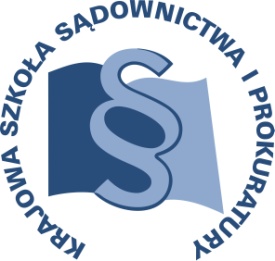 OSU-III-401-540/2015			            	Lublin,  17   grudnia 2015 r.C 13/15 – zjazd II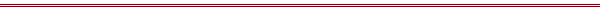 P R O G R A MSZKOLENIA DLA SĘDZIÓW ORZEKAJĄCYCH Z ZAKRESU PRAWA CYWILNEGO, GOSPODARCZEGO, RODZINNEGO I NIELETNICH ORAZ PRACY 
I UBEZPIECZEŃ SPOŁECZNYCH W SĄDACH WSZYSTKICH SZCZEBLITEMAT SZKOLENIA:„Ekonomia i finanse w praktyce orzeczniczej”DATA I MIEJSCE:17 – 19 lutego 2016 r.	Krajowa Szkoła Sądownictwa i Prokuraturyul. Krakowskie Przedmieście 6220-076 LublinORGANIZATOR:Krajowa Szkoła Sądownictwa i ProkuraturyOśrodek Szkolenia Ustawicznego i Współpracy MiędzynarodowejKrakowskie Przedmieście 62, 20 - 076 Lublin  tel. 81 440 87 10							fax. 81 440 87 11OSOBY ODPOWIEDZIALNE ZE STRONY ORGANIZATORA:merytorycznie:sędzia Paweł Zdanikowskitel. 81 440 87 27 e-mail: p.zdanikowski@kssip.gov.plorganizacyjnie:specjalista Małgorzata Staniaktel.  81 440 87 39e-mail: m.staniak@kssip.gov.plWYKŁADOWCY:Dariusz Zarzecki – prof. dr hab., Wydział Nauk Ekonomicznych i Zarządzania, Instytut Zarządzania i Inwestycji, Katedra Inwestycji 
i Wyceny Przedsiębiorstw, Uniwersytet SzczecińskiPiotr Stanisławiszyn – sędzia Sądu Rejonowego w Opolu, doktor, Wydział Prawa i Administracji, Zakład Prawa Finansowego, Uniwersytet Opolski Andrzej Michór - sędzia Sądu Rejonowego dla Wrocławia – Krzyków, doktor,    Wydział Prawa i Administracji, Zakład Prawa Finansowego, Uniwersytet Opolski Kinga Bauer – 	doktor, Katedra Rachunkowości, Uniwersytet Ekonomiczny w KrakowieJacek Nowak –      doktor, Uniwersytet Ekonomiczny w KatowicachZajęcia prowadzone będą w formie warsztatów.PROGRAM SZCZEGÓŁOWYŚRODA		17 lutego 2016 r.13.00 	przyjazd i zakwaterowanie uczestników szkolenia w Hotelu13.30 – 14.30	obiad15.00 – 16.30	WARSZTATY	Grupa I – prowadzący SSR dr Piotr StanisławiszynPodatek VAT w orzecznictwie sądów powszechnych, 
w szczególności problematyka zasądzania świadczeń, podatek VAT w postępowaniu upadłościowym 
i egzekucyjnym.Grupa II – prowadzący SSR dr Andrzej MichórOcena stanu majątkowego przedsiębiorcy ubiegającego się o zwolnienie od kosztów sadowych.16.30 – 16.45	przerwa16.45 – 18.15	Cd. warsztatów19.00	kolacja w HoteluCZWARTEK	18 lutego 2016 r.08.00 – 09.00	śniadanie w Hotelu09.30 – 11.00	WARSZTATY	Grupa II – prowadzący SSR dr Piotr StanisławiszynPodatek VAT w orzecznictwie sądów powszechnych, 
w szczególności problematyka zasądzania świadczeń, podatek VAT w postępowaniu upadłościowym 
i egzekucyjnym.Grupa I – prowadzący SSR dr Andrzej MichórOcena stanu majątkowego przedsiębiorcy ubiegającego się o zwolnienie od kosztów sadowych.11.00 – 11.15	przerwa11.15 – 12.45	Cd. warsztatów12.45 – 13.45	obiad13.45 – 15.15	WARSZTATY		Grupa I – prowadzący dr Kinga BauerStruktura i treść podstawowych dokumentów finansowych, w szczególności sprawozdań finansowych.			Grupa II - prowadzący prof. dr hab. Dariusz Zarzecki, dr Jacek NowakWycena majątku przedsiębiorstwa.15.15 – 15.30	przerwa15.30 – 17.00	Cd. warsztatów18.00	kolacja w HoteluPIATEK		19 lutego 2016 r.07.30 – 08.30	śniadanie w Hotelu09.00 – 10.30	WARSZTATY		Grupa II – prowadzący dr Kinga BauerStruktura i treść podstawowych dokumentów finansowych, w szczególności sprawozdań finansowych.			Grupa I - prowadzący prof. dr hab. Dariusz Zarzecki, dr Jacek NowakWycena majątku przedsiębiorstwa.10.30 – 10.45 	przerwa 
10.45 – 12.15 	Cd. warsztatów12.15    	obiad Program szkolenia dostępny jest na Platformie Szkoleniowej KSSiP pod adresem:http://szkolenia.kssip.gov.pl/login/ oraz na stronie internetowej KSSiP pod adresem: www.kssip.gov.plZaświadczenie potwierdzające udział w szkoleniu zostaną rozdane osobom uczestniczącym
w obu zjazdach po zakończeniu szkolenia 19 lutego 2016 r. Warunkiem uzyskania zaświadczenia jest obecność na obydwu zjazdach szkolenia oraz uzupełnienie anonimowej ankiety ewaluacyjnej.ZASTĘPCA DYREKTORAKrajowej Szkoły Sądownictwa i Prokuraturyds. Szkolenia Ustawicznego i WspółpracyMiędzynarodowej/-/Adam Czerwińskisędzia